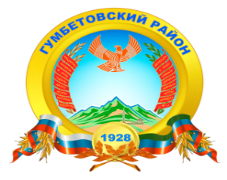 РЕСПУБЛИКА ДАГЕСТАНМУНИЦИПАЛЬНОЕ КАЗЕННОЕ УЧРЕЖДЕНИЕ«КОМИТЕТПО СПОРТУ, ТУРИЗМУ И ДЕЛАМ МОЛОДЕЖИ МУНИЦИПАЛЬНОГО РАЙОНА«ГУМБЕТОВСКИЙ РАЙОН»368930, Республика Дагестан, Гумбетовский район, сел.Мехельта,ул.Центральная,1. Тел.:8(963)3723711.Email: sportkom.gumbet@mail.ruПРИКАЗ  № 10«25» апреля 2024г.                                                                                       с.МехельтаВцелях развития и популяризации волейбола в Гумбетовском районе, пропаганды ведения здорового образа жизни, повышение технического и тактического мастерства среди спортсменов, а также во исполнение пункта 13календарного плана спортивно-массовых мероприятий в Гумбетовском районе на 2024 год, пункта 6Плана основных мероприятий по подготовке и проведению празднования 79-ой годовщины Победы в Великой Отечественной войне 1941-1945 годов в МР «Гумбетовский район», утвержденного Постановлением администрации МР «Гумбетовский район» от 01.04.2023г. №39:1. Провести 8-9 мая 2024 года в с.Мехельта Гумбетовского района турнир по волейболу среди сельских команд Гумбетовского района памяти Магомедова Аслудина Мусалаевича, а также соревнования по подтягиванию из виса на высокой перекладине и прыжкам в длину с места толчком двумя ногами, конным скачкам (далее – турнир), приуроченные 79-й годовщине Победы в Великой Отечественной войне.2. Утвердить положение о проведении турнира по волейболу (приложение №1), форму заявки для участия в турнире (приложение №2), смету расходов (приложение №3), довести ихдо сведения всех приглашенных команд.3. Утвердить положение о проведении соревнований по конным скачкам (приложение №4) и формы заявок на участие (приложения № 5, 6, 7).4.Рекомендовать директору ГБУ ДО РД «Спортивная школа«Мехельта» (Б.М. Астимирову) подготовить место проведения турнира.5. Рекомендовать и.о. начальника ОМВД России по Гумбетовскому району (М.А. Адилгерееву) обеспечить охрану общественного порядка в период проведения турнира (по согласованию).6. Рекомендовать и.о. главного врача ГБУ РД «Гумбетовская ЦРБ» (П.М. Абдурауповой) обеспечить присутствие на турнире медицинского работника (хирург или травматолог по согласованию). 7. Рекомендовать главному редактору районного информационного отдела «Гумбет» (Г.М. Изудинову) обеспечить освещение турнира в средствах массовой информации.8. Контроль за исполнением настоящего приказа оставляю за собой.Председатель                                                                                             С.Л. СурхаевПриложение №1к приказу от 25 апреля 2024г. № 10ПОЛОЖЕНИЕо проведении районного турнира по волейболу среди сельских команд памяти Магомедова А.М., приуроченного 79-й годовщине Победы в Великой Отечественной войне I. Цели и задачи-популяризация игровых видов спорта среди населения района;- пропаганда и формирование здорового образа жизни и активного отдыха;- укрепление дружбы среди жителей районов и развития добрососедских отношений;- выявление наиболее сильных команд и спортсменов для участия в различных республиканских состязаниях;- увековечение памяти Магомедова А.М.II. Руководство организацией и проведением турнира	Общее руководство организацией и проведением турнира осуществляется МКУ «Комитет по спорту, туризму и делам молодежи МР «Гумбетовский район». Непосредственное проведение турнира возлагается на судейскую коллегию. Главный судья – Курамагомедов Курамагомед Гусейнович, судья – Магомедов Расул Абдусаламович.III. Сроки и место проведения турнираТурнир проводится в спортивном зале ГБУ ДО РД «Спортивная школа «Мехельта» в с.Мехельта Гумбетовского района 8-9 мая 2024 года. Жеребьёвка команд проводится 8 мая 09:00. Начало соревнований- 09:30 8 мая 2024 года.IV.Участники и условия проведения турнираДля участия в турнире приглашаются сельские команды Гумбетовского района. В состав команды могут входить только жители того или иного населенного пункта. Место проживания спортсмена определяется по регистрации в паспорте. Составы команд: 10 спортсменов, 1 руководитель (тренер-представитель). На турнир допускаются не более двух команд из одного сельского поселения.Турнир проводится в 2 этапа: 1 –групповой этап, 2 – финальный этап. Групповой этап пройдет в подгруппах для выявления участников финального этапа. Финальный этап (полуфиналы, игра за третье место и финал) пройдет 09.05.2023г. Места команд определяются по количеству сыгранных игр, побед и поражений, разницы партий и очков в партиях. При равенстве количества побед у двух и (или) более команд, места определяются последовательно по:- количеству очков во всех встречах;- соотношению партий во всех встречах;- соотношению мячей во всех встречах;- соотношению побед во встречах между ними;- соотношению очков во встречах между ними;- соотношению партий во встречах между ними;- соотношению мячей во встречах между ними.Финальный этап проводится по системе «крест на крест». Соревнования проводятся по действующим правилам игры в волейбол в три партии. В случае выигрыша в двух первых партиях, игра завершается, выигравшей команде присуждается 3 очка, проигравшей – 0 очков. В случае ничьи в двух первых партиях третья партия сыгрывается до 25 очков, выигравшей команде присуждается 2 очка, проигравшей – 1 очко. В случае неявки команды, заявленной на турнир, команде присуждается проигрыш со счетом 25-0 в двух партиях. На заседании судейской коллегии непосредственно перед началом соревнований, возможно, внесение изменений в условия турнира с согласия представителей команд.V. Ответственность спортсменов и руководителей командСпортсмены и руководители команд (тренеры, представители), принимающие участие в данных соревнованиях, обязаны до, во время и по окончании соревнований соблюдать все требования игры и правила поведения, проявляя при этом высокую дисциплину, уважение к соперникам, судьям, зрителям.Представители (тренеры) команд не имеют права вмешиваться в действия судей. Они несут полную ответственность за поведение спортсменов своей команды.В случае нарушения правил поведения применяются следующие меры наказания:1. Агрессивное поведение спортсменов и акты насилия:- по отношению к судьям, соперникам, представителям команд соперников, зрителям, словом или жестом – дисквалификация на 1 матч;- в случае повторного нарушения – дисквалификация на 2 матча;- третье нарушение – дисквалификация до конца турнира и представление в муниципальное образование по месту жительства спортсмена.2. Неспортивное поведение представителей команд:- угроза, запугивание или неспортивное поведение представителя по отношению к судьям, соперникам, представителям команд соперников, зрителям – дисквалификация на 2 игры;- в случае повторного нарушения - дисквалификация до конца турнира и представление в муниципальное образование по месту жительства.3. В случае, если команда отказывается играть или продолжать соревнования:- команде засчитывается поражение со счетом 0:2 (0:25 очков в каждой партии);- в случае повторного нарушения – команда дисквалифицируется до конца турнира.	Если по решению главного судьи матч не доигран из-за необеспеченности порядка в спортивном зале по вине зрителей, то команды-участники дисквалифицируются до конца турнира.VI. ЗаявкиВ день приезда команда должна пройти комиссию и сдать заявку по установленной форме (приложение №2), которая заверяется печатями муниципального образования и врача.Каждый спортсмен в обязательном порядке предоставляет паспорт (оригинал).VII. ФинансированиеРасходы, связанные с прибытием на турнир команд и обратно, несут командирующие организации (муниципальные образования). Расходы на питание спортсменов, организацию и проведение награждения победителей и призеров турнира, несет Администрация МР «Гумбетовский район» и МКУ «Комитет по спорту, туризму и делам молодежи МР «Гумбетовский район».VIII. Награждение	Команда и игроки, занявшие 1 место на турнире, награждаются переходящим Кубком, медалями, грамотами и денежным призом в размере 30000 рублей.	Команды и игроки, занявшие 2 и 3 места, награждаются медалями, грамотами, и денежными призами в размере 20000 рублей и 10000 рублей соответственно. Спортсмены и команды так же могут награждаться денежными или иными призами, в том числе и по номинациям («Лучший игрок», «Лучший нападающий», «Лучший связующий», «Лучший защитник», «Приз зрительских симпатий»), установленными организатором турнира либо отдельными лицами.Данное положение является официальным приглашением на турнир.Приложение №2к приказу от 25 апреля 2024г. № 10ЗАЯВКАкоманды ___________________________________ по волейболуна участие в районном турнире по волейболу среди сельских команд памяти Магомедова А.М., приуроченного 79-й годовщине Победы в Великой Отечественной войнеГлава МО «________________________»  ____________ ______________________(наименование сельского поселения)  (подпись) (Фамилия, инициалы)М.П.Представитель (тренер) команды ______________ _________________________(подпись) (Фамилия, инициалы)Врач: _________________ _____________________________________________(подпись)(Фамилия, инициалы)М.П.Приложение №4к приказу от 25 апреля 2024г. № 10 ПОЛОЖЕНИЕо соревнованиях по конным скачкам, приуроченных 79-й годовщине Победы в Великой Отечественной войне  I. Цели и задачи- популяризация конного и повышение зрелищности конного спорта в Гумбетовском районе;- повышение уровня мастерства наездников;- привлечение коннозаводчиков и коневладельцев, имеющих молодняк лошадей верховых пород спортивного направления к совместной работе по развитию племенного спортивного конезаводства в районе;- сохранение и развитие традиций и обычаев народов Кавказа;- пропаганда и формирование здорового образа жизни и активного отдыха;- укрепление дружбы среди жителей районов и развития добрососедских отношений;II. Руководство организацией и проведением соревнований	Общее руководство организацией и проведением соревнований осуществляется МКУ «Комитет по спорту, туризму и делам молодежи МР «Гумбетовский район», организационный комитет по празднованию Дня Победы. Непосредственное проведение турнира возлагается на судейскую коллегию. III. Сроки и место проведения соревнованийСоревнования проводятся в импровизированном скаковом круге в местности «Беквета» с.Мехельта Гумбетовского района 9 мая 2024 года. Начало соревнований - 13:00.IV. Участники соревнованийВозраст участников (всадников) соревнований не моложе 16 лет. К соревнованиям допускаются лошади, имеющие ветеринарное свидетельство Ф-№1.  V. Условия проведения соревнований	В скачках принимают участие лошади чистокровной верховой породы, ахалтекинской и полукровных пород, допускаются жеребцы и кобылы в возрасте двух лет и старше. Количество участников одной скачки не менее четырех голов. Не допускаются к скачкам всадники, не имеющие средства защиты (шлем). Главным критерием допуска лошади для участия в скачках является ее происхождение (наличие документов), внешний вид, здоровье, возраст. Отбор осуществляется ветеринарной комиссией, созданной для проведения соревнований. Осмотр лошадей, записанных для участия в скачках, осуществляется в день скачек. Лошадь, не представленная для осмотра, к участию не допускается.	Соревнования проводятся по следующим заездам:Первый заезд: Скачка на дистанцию в 2 круга;  Второй заезд: Скачка на дистанцию в 3 кругов;Третий заезд: Скачка на дистанцию в 5 кругов. 	Открытые скачки не предусмотрены.Для участников соревнований (всадников) обязательно иметь:- копию паспорта;-  действующий страховой полис;- для несовершеннолетних участников необходимо письменное разрешение родителей на участие в данном соревновании.	За безопасность участников соревнований в пути и во время соревнований ответственность несет представитель командирующей стороны.	Во избежание травматизма, лошади должны быть подкованы на 4 ноги.VI. СудействоСудейство на скачках осуществляется судейской бригадой, выбранной организаторами соревнований из числа коневладельцев и специалистов, чьи лошади не участвуют в соревнованиях.VII. Заявки	Заявки на участие (приложение №5, 6, 7) принимаются до 12:00 9 мая 2024 года по телефонам:             8 909 990 86 86 Магомедов Магомедкамил Омардибирович, ведущий специалист отдела сельского хозяйства, экономики и имущественных отношений МР «Гумбетовский район»;	  8 928 556 22 66 Сурхаев Салман Лабазанович, председатель МКУ «Комитет по спорту, туризму и делам молодежи МР «Гумбетовский район».	В заявке указывается Ф.И.О. всадника, кличка лошади, её масть, год рождения, порода, происхождение, собственник лошади.VIII. Финансирование	Расходы, связанные с транспортировкой лошадей к месту соревнований, кормление лошадей, командировочные и транспортные расходы участникам, несут владельцы лошадей.IХ. Награждение	В каждой скачке (заезде) награждаются участники, занявшие 1-3 место.Первый заезд- 1 место 10 000 руб., 2 место 5 000 руб., 3 место 3 000 руб.Второй заезд- 1 место 10 000 руб., 2 место 5 000 руб., 3 место 3 000 руб.Третий заезд- 1 место 15 000 руб., 2 место 10 000 руб., 3 место 5 000 руб.Церемония награждения победителей и участников соревнований состоится на месте проведения соревнований по их окончанию.Х. Правила езды на скачках- Жокеи, участвующие в скачках, должны стремиться к победе;- не допускаются к скачкам жокеи без средств защиты (шлема);- участникам начавшейся скачки съезжать с дорожки без уважительной причины запрещается. О причине прекращения участия в скачке жокей обязан немедленно сообщить судейской бригаде;- участники скачки обязаны после старта по прямой дорожке на протяжении не менее 100 метров соблюдать прямолинейное движение. Если старт дается в повороте или перед поворотом, участники скачки на протяжении 50 метров должны держать направление, соответствующее кривизне поворота;- участникам скачки разрешается менять по дистанции направление только опередив сзади идущих лошадей не менее чем на два корпуса. При выходе на финишную прямую участники, ведущие скачку, должны строго соблюдать прямолинейность движения и не мешать возможности их объезда другими участниками скачки, как справа, так и слева;- если участник скачки создал помеху одному или нескольким участникам и эта помеха судейской бригадой признана неумышленной, то при распределении мест этот участник отодвигается на место позади лошадей, которым он помешал. Если помеха, созданная участником, признана судейской бригадой умышленной и этот участник улучшил своё положение по скачке, то он дисквалифицируется;- жокей во время скачки может посылать свою лошадь ударами хлыста по крупу, не размахивая им по сторонам, не касаясь других участников испытаний. Запрещается бессмысленное, жестокое применение хлыста по дистанции. После прохождения финишного столба пользоваться хлыстом категорически запрещается.- в скачках на лошадях до двух лет запрещается применение хлыста и других средств принуждения лошадей. К нарушениям правил езды относятся:а) несоблюдение прямолинейного движения на протяжении 100 метров после старта по прямому участку скаковой дорожки или 5 метров после старта в повороте скаковой дорожки или перед поворотом;б) изменение направления без опережения следующих участников менее чем на 2 корпуса (кроссинг);в) отвод другой лошади вправо или влево (теснение);г) езда зигзагами, мешающая другим участникам;д) зажатие между двумя лошадьми третьей;е) крики жокеев, мешающие испытаниям;ж) толчок, сбивающий лошадь с хода;з) резкое принятие лошади на себя, помешавшее скачущим сзади участникам;и) оказание помощи другим участникам для занятия ими призового места;к) езда с умышленно замедленной резвостью (фальшпейс);л) попытка проехать между другими участниками скачки, в том месте, где это невозможно, создавая при этом опасность другим участникам;м) съезд со скаковой дорожки без уважительной причины.Данное положение является официальным приглашением на соревнование.№ п/пФИО спортсменаВиза врача12345678910